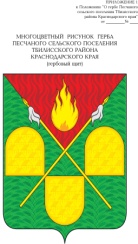 СОВЕТ ПЕСЧАНОГО СЕЛЬСКОГО ПОСЕЛЕНИЯ ТБИЛИССКОГО РАЙОНАРЕШЕНИЕ                                                                                                          № 233от «27» июня 2019 года                                                                           х. ПесчаныйО внесении изменений в решение Совета Песчаного сельского поселения Тбилисского района от 20 декабря 2018 года № 201  «О бюджете Песчаного сельского поселения Тбилисского района на 2019 год»Руководствуясь статьей 9 Бюджетного кодекса Российской Федерации, Федеральным законом от 06 октября 2003 года № 131 – ФЗ «Об общих принципах организации местного самоуправления в Российской Федерации», Положением о бюджетном процессе Песчаного сельского поселения Тбилисского района, утверждённым решением Совета Песчаного сельского поселения Тбилисского района  от 5 декабря 2016 года № 105, статьей 26,56,60 Устава Песчаного сельского поселения Тбилисского района, Совет Песчаного сельского поселения Тбилисского района решил:   1. Внести следующие изменения в решение Совета Песчаного сельского поселения Тбилисского района от 20 декабря 2018 года № 201 «О бюджете Песчаного сельского поселения Тбилисского района на 2019 год» :1) Статью 13 настоящего решения изложить в новой редакции:«13. Утвердить объем бюджетных ассигнований муниципального дорожного фонда в сумме 816 337  рублей.»;        2). Статью 1 решения изложить в новой редакции:         «1. Утвердить основные характеристики  бюджета Песчаного сельского поселения Тбилисского района (далее местный бюджет) на 2019 год:общий объем доходов в сумме 14880,526 тыс. рублей;общий объем расходов в сумме 15730,819 тыс. рублей;резервный фонд органа местного самоуправления Песчаного сельского поселения Тбилисского района в сумме 0,0 тыс. рублей;верхний предел муниципального внутреннего долга местного бюджета на 1 января 2020 года в сумме 800,0 тыс. рублей, в том числе верхний предел долга по государственным гарантиям бюджета Песчаного сельского поселения Тбилисского района в сумме 0 рублей.предельный объем муниципального внутреннего долга местного бюджета в сумме 5543,397  тыс. рублей;предельный объем расходов на обслуживание муниципального долга Песчаного сельского поселения Тбилисского района 1,5 тыс. рублей;дефицит  местного бюджета в сумме 850,293 тыс. руб.».     1.) Приложение 1 «Объем поступлений доходов в бюджет Песчаного сельского поселения Тбилисского района по кодам видов (подвидов) доходов на 2019 год» изложить в новой редакции (приложение 1);     2). Приложение 2 «Распределение бюджетных ассигнований по   разделам и подразделам  классификации расходов  бюджетов на 2019 год» изложить в новой редакции (приложение 2);     3). Приложение 3 «Ведомственная структура расходов бюджета Песчаного сельского поселения Тбилисского района на 2019 год»  изложить в новой  редакции (приложение 3);     4). Приложение 4 «Источники внутреннего финансирования дефицита бюджета Песчаного сельского поселения Тбилисского района, перечень статей и видов источников финансирования дефицитов бюджета на 2019 год» изложить в новой редакции (приложение 4);    5). Приложение 5 «Программа муниципальных заимствований бюджета Песчаного сельского поселения Тбилисского района на 2019 год» изложить в новой редакции (приложение 5).2. Эксперту, специалисту администрации Песчаного сельского поселения Тбилисского района В.А. Олехнович обеспечить опубликование настоящего решения в сетевом издании «Информационный портал Тбилисского района».3. Настоящее решение вступает в  силу со дня его опубликования.Глава Песчаного сельскогопоселения Тбилисского района                                                       Н.В. ПалатинаПриложение 1к решению Совета Песчаногосельского поселения Тбилисского районаот 27 июня 2019 года № Объем поступлений доходов в бюджет Песчаного сельского поселения Тбилисского района по кодам видов (подвидов) доходов на 2019 год(тыс. рублей)*По видам и подвидам доходов, входящим в соответствующий группировочный код бюджетной классификации,  зачисляемым в местный бюджет в соответствии с законодательством Российской Федерации.Глава Песчаного сельскогопоселения Тбилисского района                                                      Н.В. Палатина                                                                     Приложение 2                                                                    к решению Совета Песчаного                                                                                                                              сельского поселения Тбилисского района                                                                  от  27 июня 2019 года № Распределение бюджетных ассигнований по разделам и подразделам  классификации расходов  бюджетов на 2019 год (тыс. рублей)Глава Песчаного сельскогопоселения Тбилисского района                                                      Н.В. ПалатинаПриложение 3к решению совета Песчаногосельского поселения Тбилисского районаот 27 июня 2019 года  № Ведомственная структура расходов бюджета Песчаного сельского поселения Тбилисского района на 2019 год(тыс. рублей)Глава Песчаного сельскогопоселения Тбилисского района                                                                                                                                      Н.В. ПалатинаПриложение  4к решению Совета Песчаного                                                           сельского поселения Тбилисского района     от 27 июня 2019 года № Источники внутреннего финансирования дефицитабюджета Песчаного сельского поселения Тбилисского района, перечень статей и видов источников финансирования дефицитов бюджета на 2019 годтыс. рублейГлава Песчаного сельскогопоселения Тбилисского района                                                      Н.В. Палатина                  Программа муниципальных заимствований бюджетаПесчаного сельского поселения Тбилисского района  на 2019 год                                                                                  		            тыс. рублейГлава Песчаного сельскогопоселения Тбилисского района                                                       Н.В. ПалатинаКод бюджетной классификации доходовНаименование доходаСуммаИзменение+/-Сумма утвержденоСумма утвержденоСумма утверждено12345551 00 00000 00 0000 000Налоговые и неналоговые доходы5359,429+183,9685543,3971 01 02000 01 0000 110Налог на доходы физических лиц*324,000324,0001 03 02200 01 0000 110Акцизы1445,429+176,4181621,8471 05 03000 01 0000 110Единый сельскохозяйственный налог*1000,0001000,0001 06 01030 10 0000 110Налог на имущество физических лиц*170,000170,0001 06 06000 10 0000 110Земельный налог*2420,000+7,5502427,5502 00 00000 00 0000 000Безвозмездные поступления9337,1299337,1292 02 15001 10 0000 150Дотация бюджетам сельских поселений на выравнивание уровня бюджетной обеспеченности6578,9006578,9002 02 29999 10 0000 150Прочие субсидии бюджетам сельских поселений2291,4002291,4002 02 35118 10 0000 150Субвенции бюджетам сельских поселений на осуществление первичного воинского учета на территориях, где отсутствуют военные комиссариаты88,70088,7002 02 30024 10 0000 150Субвенции бюджетам поселений на выполнение передаваемых полномочий субъектов Российской Федерации3,8003,8002 07 05030 10 0000150Прочие безвозмездные поступления в бюджеты сельских поселений374,329374,329ВСЕГО ДОХОДОВВСЕГО ДОХОДОВ14696,558+183,96814880,526№
п/пНаименование РзПрСуммаИзменения +/-Сумма утвержденоСумма утвержденоСумма утвержденоСумма утвержденоСумма утверждено12345677777Всего расходов15554,401+176,41815730,819в том числе:1.Общегосударственные вопросы015984,0395984,039Функционирование высшего должностного лица муниципального образования0102736,500736,500Функционирование местных администраций01042100,3502100,350Обеспечение деятельности органов финансово-бюджетного надзора010616,00016,000Обеспечение проведения выборов и референдумов0107158,800158,800Другие общегосударственные вопросы01133201,4513201,4512.Национальная оборона0292,85492,854Мобилизационная и вневойсковая подготовка020392,85492,8543.Национальная безопасность и правоохранительная деятельность032,5002,500Защита населения и территории от чрезвычайных ситуаций природного и техногенного характера, гражданская оборона03091,0001,000Другие вопросы в области национальной безопасности и правоохранительной деятельности                                                   03141,5001,5004.Национальная экономика04657,949+176,418834,367Дорожное хозяйство (дорожные фонды)0409639,919+176,418816,337Другие  вопросы в области национальной экономики041218,03018,0305.Жилищно - коммунальное хозяйство054855,137-0,1084855,029Коммунальное хозяйство05024592,797-0,1084592,689Благоустройство0503262,340262,3406.      Образование071,0001,000Молодежная политика оздоровления детей07071,0001,0007.Культура, кинематография083929,179-0,1653929,014Культура08013929,179-0,1653929,0148.Физическая культура и спорт115,0005,000Развитие массового спорта на территории поселения11025,0005,0009.Средства массовой информации1210,000+0,27310,273Другие вопросы в области средств массовой информации120410,000+0,27310,27310.Обслуживание государственного и муниципального долга1316,74216,742Обслуживание внутреннего муниципального долга130116,74216,742№ п/п№ п/пНаименованиеВедРЗПРЦСРВРСуммаИзменения +/-Сумма утвержденоСумма утверждено11234567891010ВСЕГОВСЕГОВСЕГОВСЕГОВСЕГОВСЕГОВСЕГОВСЕГО15554,401+176,41815730,819администрация Песчаного сельского поселения Тбилисского районаадминистрация Песчаного сельского поселения Тбилисского районаадминистрация Песчаного сельского поселения Тбилисского района99215554,401+176,41815730,8191.Общегосударственные вопросыОбщегосударственные вопросы992015984,0395984,0391.1.Функционирование высшего должностного лица муниципального образованияФункционирование высшего должностного лица муниципального образования9920102736,500736,5001.1.1Обеспечение деятельности высшего органа исполнительной властиОбеспечение деятельности высшего органа исполнительной власти992010250 0 00 00000736,500736,500Расходы на обеспечение функций органов местного самоуправленияРасходы на обеспечение функций органов местного самоуправления992010250 1 00 00190736,500736,500Расходы на выплату персоналу в целях обеспечения выполнения функций муниципальными органамиРасходы на выплату персоналу в целях обеспечения выполнения функций муниципальными органами992010250 1 00 00190100736,500736,5001.2.Функционирование местных администрацийФункционирование местных администраций99201042100,3502100,3501.2.1Обеспечение деятельности органа исполнительной властиОбеспечение деятельности органа исполнительной власти992010451 0 00 000002100,3502100,350Обеспечение функционирования администрацииОбеспечение функционирования администрации992010451 1 00 000002100,3502100,350Расходы на обеспечение функций органов местного самоуправленияРасходы на обеспечение функций органов местного самоуправления992010451 1 00 001902100,3502100,350Расходы на выплату персоналу в целях обеспечения выполнения функций муниципальными органамиРасходы на выплату персоналу в целях обеспечения выполнения функций муниципальными органами992010451 1 00 001901001805,0001805,000Закупка товаров, работ и услуг для муниципальных нуждЗакупка товаров, работ и услуг для муниципальных нужд992010451 1 00  00190200189,550189,550Иные бюджетные ассигнованияИные бюджетные ассигнования992010451 1 00  00190800102,000102,0001.2.2Обеспечение отдельных государственных полномочий Краснодарского краяОбеспечение отдельных государственных полномочий Краснодарского края992010451 2 00 000003,8003,800Субвенции на осуществление отдельных полномочий по образованию и организации деятельности административных комиссийСубвенции на осуществление отдельных полномочий по образованию и организации деятельности административных комиссий992010451 2  00 601903,8003,800Закупка товаров, работ и услуг для муниципальных нуждЗакупка товаров, работ и услуг для муниципальных нужд992010451 2  00 601902003,8003,8001.3.Обеспечение деятельности финансовых, налоговых и таможенных органов и органов финансового (финансово-бюджетного) надзораОбеспечение деятельности финансовых, налоговых и таможенных органов и органов финансового (финансово-бюджетного) надзора992010616,00016,000Обеспечение деятельности органов финансово-бюджетного надзораОбеспечение деятельности органов финансово-бюджетного надзора992010652 0 00 0000016,00016,000Передача полномочий по осуществлению внешнего муниципального финансового контроля контрольно-счетного органаПередача полномочий по осуществлению внешнего муниципального финансового контроля контрольно-счетного органа992010652 1 00 2001016,00016,000Межбюджетные трансфертыМежбюджетные трансферты992010652 1 00 2001050016,00016,0001.4.Обеспечение проведения выборов и референдумовОбеспечение проведения выборов и референдумов9920107158,800158,8001.4.1Проведение выборов и референдумовПроведение выборов и референдумов992010753 0 00 00000158,800158,800Обеспечение проведение выборов в муниципальном образованииОбеспечение проведение выборов в муниципальном образовании992010753 0 00 10020158,800158,800Иные бюджетные ассигнованияИные бюджетные ассигнования992010753 0 00 10020800158,800158,8001.5.Другие общегосударственные вопросыДругие общегосударственные вопросы99201132972,3892972,3891.5.1Обеспечение деятельности подведомственных учрежденийОбеспечение деятельности подведомственных учреждений992011354 1 00 000002717,8232717,823Расходы на обеспечение деятельности (оказания услуг) муниципальных учрежденийРасходы на обеспечение деятельности (оказания услуг) муниципальных учреждений992011354 1 00 005902759,4792759,479Расходы на выплаты персоналу казенных учрежденийРасходы на выплаты персоналу казенных учреждений992011354 1 00 005901002037,8232037,823Закупка товаров, работ и услуг для муниципальных нуждЗакупка товаров, работ и услуг для муниципальных нужд992011354  1 00 00590200659,000659,000Иные бюджетные ассигнованияИные бюджетные ассигнования992011354  1 00 0059080021,00021,0001.5.3Прочие общегосударственные вопросыПрочие общегосударственные вопросы992011354 3 00 00000254,566254,5661.5.3.1Информатизация деятельности администрации поселенияИнформатизация деятельности администрации поселения992011354 3 00 10040225,266225,266Закупка товаров, работ и услуг для муниципальных нуждЗакупка товаров, работ и услуг для муниципальных нужд992011354 3 00 10040200225,266225,2661.5.3.2Компенсационные выплаты руководителям КТОСКомпенсационные выплаты руководителям КТОС992011354 3 00 1005028,800-28,8000,000Иные бюджетные ассигнованияИные бюджетные ассигнования992011354 3 00 1005080028,800-28,8000,000Компенсационные выплаты руководителям КТОСКомпенсационные выплаты руководителям КТОС992011354 3 00 100501000,000+28,80028,8001.5.3.3Мероприятия Противодействию коррупцииМероприятия Противодействию коррупции992011354 3 00 102900,5000,500Закупка товаров, работ и услуг для государственных (муниципальных) нуждЗакупка товаров, работ и услуг для государственных (муниципальных) нужд992011354 3 00 102902000,5000,5002.Национальная оборонаНациональная оборона9920292,85492,8542.1.Мобилизационная и вневойсковая подготовкаМобилизационная и вневойсковая подготовка992020392,85492,854Осуществление первичного воинского учета на территориях, где отсутствуют военные комиссариатыОсуществление первичного воинского учета на территориях, где отсутствуют военные комиссариаты992020355 0 00 0000088,70088,7002.1.1.Субвенции на осуществление первичного воинского учета на территориях, где отсутствуют военные комиссариатыСубвенции на осуществление первичного воинского учета на территориях, где отсутствуют военные комиссариаты992020355 0 00 5118088,70088,700Расходы на выплату персоналу в целях обеспечения выполнения функций муниципальными органамиРасходы на выплату персоналу в целях обеспечения выполнения функций муниципальными органами992020355 0 00 5118010088,70088,700Осуществление первичного воинского учета на территориях, где отсутствуют военные комиссариатыОсуществление первичного воинского учета на территориях, где отсутствуют военные комиссариаты992020355 0 00 103004,1544,154Осуществление первичного воинского учета на территориях, где отсутствуют военные комиссариаты (местный бюджет)Осуществление первичного воинского учета на территориях, где отсутствуют военные комиссариаты (местный бюджет)992020355 0 00 103001004,1544,154Расходы на выплату персоналу в целях обеспечения выполнения функций муниципальными органамиРасходы на выплату персоналу в целях обеспечения выполнения функций муниципальными органами992020355 0 00 103001004,1544,1543.Национальная безопасность и правоохранительная деятельностьНациональная безопасность и правоохранительная деятельность992032,5002,5003.1.Защита населения и территории от ЧС природного и техногенного характера, ГОЗащита населения и территории от ЧС природного и техногенного характера, ГО99203091,0001,000Мероприятия в области защиты населения от чрезвычайных ситуацийМероприятия в области защиты населения от чрезвычайных ситуаций992030956 1 00 000001,0001,000Предупреждение и ликвидация последствий чрезвычайных ситуаций и стихийных бедствий природного и техногенного характераПредупреждение и ликвидация последствий чрезвычайных ситуаций и стихийных бедствий природного и техногенного характера992030956 1 00 100801,0001,000Закупка товаров, работ и услуг для государственных (муниципальных) нуждЗакупка товаров, работ и услуг для государственных (муниципальных) нужд992030956 1 00 100802001,0001,0003.2.Другие вопросы в области национальной безопасности и правоохранительной деятельностиДругие вопросы в области национальной безопасности и правоохранительной деятельности99203141,5001,500Мероприятия по обеспечению пожарной безопасностиМероприятия по обеспечению пожарной безопасности992031453 3 00 000001,5001,500Обеспечение первичных мер пожарной безопасности в границах населенных пунктов поселенияОбеспечение первичных мер пожарной безопасности в границах населенных пунктов поселения992031453 3 00 101001,5001,500Закупка товаров, работ и услуг для государственных (муниципальных) нуждЗакупка товаров, работ и услуг для государственных (муниципальных) нужд992031453 3 00 101002001,5001,5004.Национальная экономикаНациональная экономика99204657,949+176,418834,3674.1.Дорожное хозяйство (дорожные фонды)Дорожное хозяйство (дорожные фонды)9920409639,919+176,418816,3374.1.1Дорожное хозяйствоДорожное хозяйство992040957 1 00 00000639,919+176,418816,3374.1.1.1Муниципальный дорожный фондМуниципальный дорожный фонд992040957 1 01 00000639,434+176,418815,852Дорожная деятельность в отношении автомобильных дорог местного значения в границах населенных пунктовДорожная деятельность в отношении автомобильных дорог местного значения в границах населенных пунктов992040957 1 01 10110639,434+176,418815,852Закупка товаров, работ и услуг для государственных (муниципальных) нуждЗакупка товаров, работ и услуг для государственных (муниципальных) нужд992040957 1 01 10110200639,434+176,418815,8524.1.1.2Муниципальный дорожный фонд (остатки прошлых лет)Муниципальный дорожный фонд (остатки прошлых лет)992040957 1 02 000000,4850,485Дорожная деятельность в отношении автомобильных дорог местного значения в границах населенных пунктовДорожная деятельность в отношении автомобильных дорог местного значения в границах населенных пунктов992040957 1 02 101100,4850,485Закупка товаров, работ и услуг для государственных (муниципальных) нуждЗакупка товаров, работ и услуг для государственных (муниципальных) нужд992040957 1 02 101102000,4850,4854.2.Другие вопросы в области национальной экономикиДругие вопросы в области национальной экономики992041218,03018,0304.2.1Муниципальная программа «Развитие малого и среднего предпринимательства Песчаного сельского поселения Тбилисского района на 2018-2020 годы»Муниципальная программа «Развитие малого и среднего предпринимательства Песчаного сельского поселения Тбилисского района на 2018-2020 годы»992041270 5 00 101303,0303,030Создание условий для развития малого и среднего предпринимательстваСоздание условий для развития малого и среднего предпринимательства992041270 5 00 101303,0303,030Закупка товаров, работ и услуг для государственных (муниципальных) нуждЗакупка товаров, работ и услуг для государственных (муниципальных) нужд992041270 5 00 101302003,0303,0304.2.2Распоряжение земельными участками находящимися в муниципальной собственностиРаспоряжение земельными участками находящимися в муниципальной собственности992041215,00015,000Мероприятия по землеустройству и землепользованиюМероприятия по землеустройству и землепользованию992041257 2 00 0000015,00015,000Закупка товаров, работ и услуг для муниципальных нуждЗакупка товаров, работ и услуг для муниципальных нужд992041257 2 00 1012020015,00015,0005.Жилищно-коммунальное хозяйствоЖилищно-коммунальное хозяйство992054855,137-0,1084855,0295.1.Коммунальное хозяйствоКоммунальное хозяйство99205024592,797-0,1084592,6895.1.1Мероприятия в области коммунального хозяйстваМероприятия в области коммунального хозяйства99205024592,797-0,1084592,6895.1.1.1Организация водоснабжения населения и водоотведениеОрганизация водоснабжения населения и водоотведение992050258 2 02 000001151,9761151,976Ремонт и реконструкция водоснабженияРемонт и реконструкция водоснабжения992050258 2 02 10162420,052420,052Закупка товаров, работ и услуг для муниципальных нуждЗакупка товаров, работ и услуг для муниципальных нужд992050258 2 02 10162200420,052420,052Субсидии на возмещение части затрат муниципальных унитарных предприятийСубсидии на возмещение части затрат муниципальных унитарных предприятий992050258 2 02 10164731,924731,924Иные бюджетные ассигнованияИные бюджетные ассигнования992050258 2 02 10164800731,924731,9245.1.1.2Муниципальная программа «Строительство сети газораспределения   в хуторе Песчаный Тбилисского района Краснодарского края » на 2018-2020гг.Муниципальная программа «Строительство сети газораспределения   в хуторе Песчаный Тбилисского района Краснодарского края » на 2018-2020гг.992050270 6 00 000001044,3911044,391Мероприятия по реализации муниципальной программы- строительство газопроводаМероприятия по реализации муниципальной программы- строительство газопровода992050270 6 00 101511044,3911044,391Закупка товаров, работ и услуг для муниципальных нуждЗакупка товаров, работ и услуг для муниципальных нужд992050270 6 00 101512001044,3911044,3915.1.1.3Муниципальная программа "Организация водоснабжения населения Песчаного сельского поселения Тбилисского района" на 2018-2020ггМуниципальная программа "Организация водоснабжения населения Песчаного сельского поселения Тбилисского района" на 2018-2020гг992050270 7 00 000002396,430-0,1082396,322Мероприятия по реализации муниципальной программы капитальный ремонт скважиныМероприятия по реализации муниципальной программы капитальный ремонт скважины992050270 7 00 S03302396,430-0,1082396,322Закупка товаров, работ и услуг для муниципальных нуждЗакупка товаров, работ и услуг для муниципальных нужд992050270 7 00S03302002396,430-0,1082396,3225.2.БлагоустройствоБлагоустройство9920503262,340262,3405.2.1Мероприятия по благоустройству поселенияМероприятия по благоустройству поселения992050358 3 00 00000232,340232,3405.2.1.1Развитие систем наружного освещения поселенияРазвитие систем наружного освещения поселения992050358 3 01 00000 232,340232,340Обслуживание систем наружного освещения поселенияОбслуживание систем наружного освещения поселения992050358 3 01 10172232,340232,340Закупка товаров, работ и услуг для государственных (муниципальных) нуждЗакупка товаров, работ и услуг для государственных (муниципальных) нужд992050358 3 01 10172200232,340232,3405.2.1.3Муниципальная программа «Благоустройство территории Песчаного сельского поселения Тбилисского района» на 2018-2020  годы.Муниципальная программа «Благоустройство территории Песчаного сельского поселения Тбилисского района» на 2018-2020  годы.992050370 4 00 0000030,00030,000Мероприятия муниципальной программы — благоустройство территории Песчаного сельского поселенияМероприятия муниципальной программы — благоустройство территории Песчаного сельского поселения992050370 4 00 1017030,00030,000Закупка товаров, работ и услуг для государственных (муниципальных) нуждЗакупка товаров, работ и услуг для государственных (муниципальных) нужд992050370 4 00 1017020030,00030,0006.ОбразованиеОбразование992071,0001,0006.1.Молодежная политика Молодежная политика 99207071,0001,000Молодежная политикаМолодежная политика992070764 0 00 000001,0001,000Мероприятия по работе с детьми и молодежью в поселенииМероприятия по работе с детьми и молодежью в поселении992070764 0 00 102801,0001,000Закупка товаров, работ и услуг для государственных (муниципальных) нуждЗакупка товаров, работ и услуг для государственных (муниципальных) нужд992070764 0 00 102802001,0001,0007.Культура, кинематографияКультура, кинематография992083929,179-0,1653929,0147.1.КультураКультура99208013929,179-0,1653929,0147.1.1Дворцы и дома культуры, другие учреждения культурыДворцы и дома культуры, другие учреждения культуры992 08 0160 1 00 000003399,8733399,873Расходы на обеспечение деятельности (оказания услуг) муниципальных учрежденийРасходы на обеспечение деятельности (оказания услуг) муниципальных учреждений992080160 1 00 005903399,8733399,873Предоставление субсидий муниципальным бюджетным, автономным учреждениям и иным некоммерческим организациямПредоставление субсидий муниципальным бюджетным, автономным учреждениям и иным некоммерческим организациям992080160 1 00 005906003399,8733399,8737.1.2.Муниципальная программа «Ремонт объектов культуры в Песчаном сельском поселении на 2019 – 2021 годы»Муниципальная программа «Ремонт объектов культуры в Песчаном сельском поселении на 2019 – 2021 годы»992080170 8 00 0000040,00040,000Мероприятия муниципальной программы —капитальный ремонт х. Веревкин Песчаного сельского поселенияМероприятия муниципальной программы —капитальный ремонт х. Веревкин Песчаного сельского поселения992080170 8 00 0902040,00040,000Закупка товаров, работ и услуг для государственных (муниципальных) нуждЗакупка товаров, работ и услуг для государственных (муниципальных) нужд992080170 8 00 0902020040,00040,0007.1.3Муниципальная программа «Развитие культуры Песчаного сельского поселения Тбилисского района» на 2018-2020 годыМуниципальная программа «Развитие культуры Песчаного сельского поселения Тбилисского района» на 2018-2020 годы992080170 2 00 0000015,744-0,16515,5797.1.3.1Реализация мероприятий муниципальной программыРеализация мероприятий муниципальной программы992080170 2 00 L519015,744-0,16515,5797.1.3.2Закупка товаров, работ и услуг для государственных (муниципальных) нуждЗакупка товаров, работ и услуг для государственных (муниципальных) нужд922080170 2 00L519020015,744-0,16515,5797.1.4БиблиотекиБиблиотеки992 08 0160 2 00 00000473,562473,562Передача полномочий по осуществлению библиотечного обслуживанияПередача полномочий по осуществлению библиотечного обслуживания992080160 2 00 20020473,562473,562Межбюджетные трансфертыМежбюджетные трансферты992080160 2 00 20020500473,562473,5628.Физическая культура и спортФизическая культура и спорт992115,0005,0008.1.Массовый спортМассовый спорт99211025,0005,0008.1.1Развитие массового спорта на территории поселенияРазвитие массового спорта на территории поселения992110261 0 00 000005,0005,000Организация и проведение официальных физкультурно-оздоровительных и спортивных мероприятий поселенияОрганизация и проведение официальных физкультурно-оздоровительных и спортивных мероприятий поселения992110261 0 00 102505,0005,000Закупка товаров, работ и услуг для государственных (муниципальных) нуждЗакупка товаров, работ и услуг для государственных (муниципальных) нужд992110261 0 00 102502005,0005,0009.Средства массовой информацииСредства массовой информации9921210,000+0,27310,2739.1.Другие вопросы в области средств массовой информацииДругие вопросы в области средств массовой информации992120410,000+0,27310,273Информационное обеспечение жителей поселенияИнформационное обеспечение жителей поселения992120462 0 00 0000010,000       +0,27310,273Публикация в СМИ, изготовление НПАПубликация в СМИ, изготовление НПА992120462 0 00 1026010,000+0,27310,273Закупка товаров, работ и услуг для муниципальных нуждЗакупка товаров, работ и услуг для муниципальных нужд992120462 0 00 1026020010,000+0,27310,27310.Обслуживание государственного и муниципального долгаОбслуживание государственного и муниципального долга9921316,74216,74210.1Обслуживание муниципального долгаОбслуживание муниципального долга992130116,74216,742Внутренний муниципальный долгВнутренний муниципальный долг992130163 0 00 0000016,74216,742Бюджетные кредитыБюджетные кредиты992130163 2 00 1027016,74216,742Процентные платежи по муниципальному долгуПроцентные платежи по муниципальному долгу992130163 2 00 1027070016,74216,742Код Наименование групп, подгрупп, статей, подстатей, элементов, программ (подпрограмм), кодов экономической классификации источников внутреннего финансирования дефицита бюджетаСуммаСуммаСуммаСуммаСуммаСумма12333333000 01 00 00 00 00 0000 000Источники внутреннего финансирования дефицита бюджета, всего850,293в том числе:000 01 02 00 00 10 0000 000Кредиты кредитных организаций в валюте Российской Федерации0,0000 01 02 00 00 10 0000 710Получение кредитов от кредитных организаций бюджетом поселения в валюте Российской федерации0,0000 01 02 00 00 10 0000 810Погашение кредитов полученных от кредитных организаций бюджетом поселения в валюте Российской Федерации0,0000 01 03 01 00 10 0000 000Бюджетные кредиты от других бюджетов бюджетной системы Российской Федерации в валюте Российской Федерации800,00000 01 03 01 00 10 0000 710Получение кредитов от других бюджетов бюджетной системы Российской Федерации бюджетами сельских поселений в валюте Российской Федерации800,00000 01 03 01 00 10 0000 810Погашение бюджетами сельских поселений кредитов от других бюджетов бюджетной системы Российской Федерации в валюте Российской Федерации1300,0000 01 05 00 00 10 0000 000Изменение остатков средств на счетах по учету средств бюджетов1350,293000 01 05 02 01 10 0000 510Увеличение прочих остатков денежных средств бюджета сельских поселений-15680,526000 01 05 02 01 10 0000 610Уменьшение прочих остатков денежных средств бюджета сельских поселений17030,819                                                Приложение 5                                                  к решению Совета  Песчаного                                                    сельского поселения Тбилисского районаот 5 июня 2019 года № 230№ п/пВиды заимствованийОбъем12331.Бюджетные кредиты, привлеченные в местный бюджет от других бюджетов бюджетной системы Российской Федерации, всего800,00в том числе:привлечение800,00погашение основной суммы долга300,002.Кредиты, полученные местным бюджетом от кредитных организаций в валюте Российской Федерации0,00в том числе:привлечение0,00погашение основной суммы долга0,00